Ik ben een kindvan God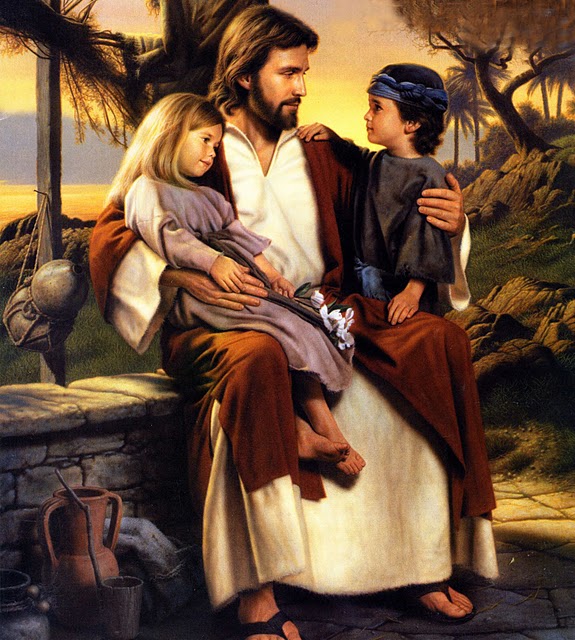 door Hem opaard' gebracht,Hij heeft mij met een veilig thuis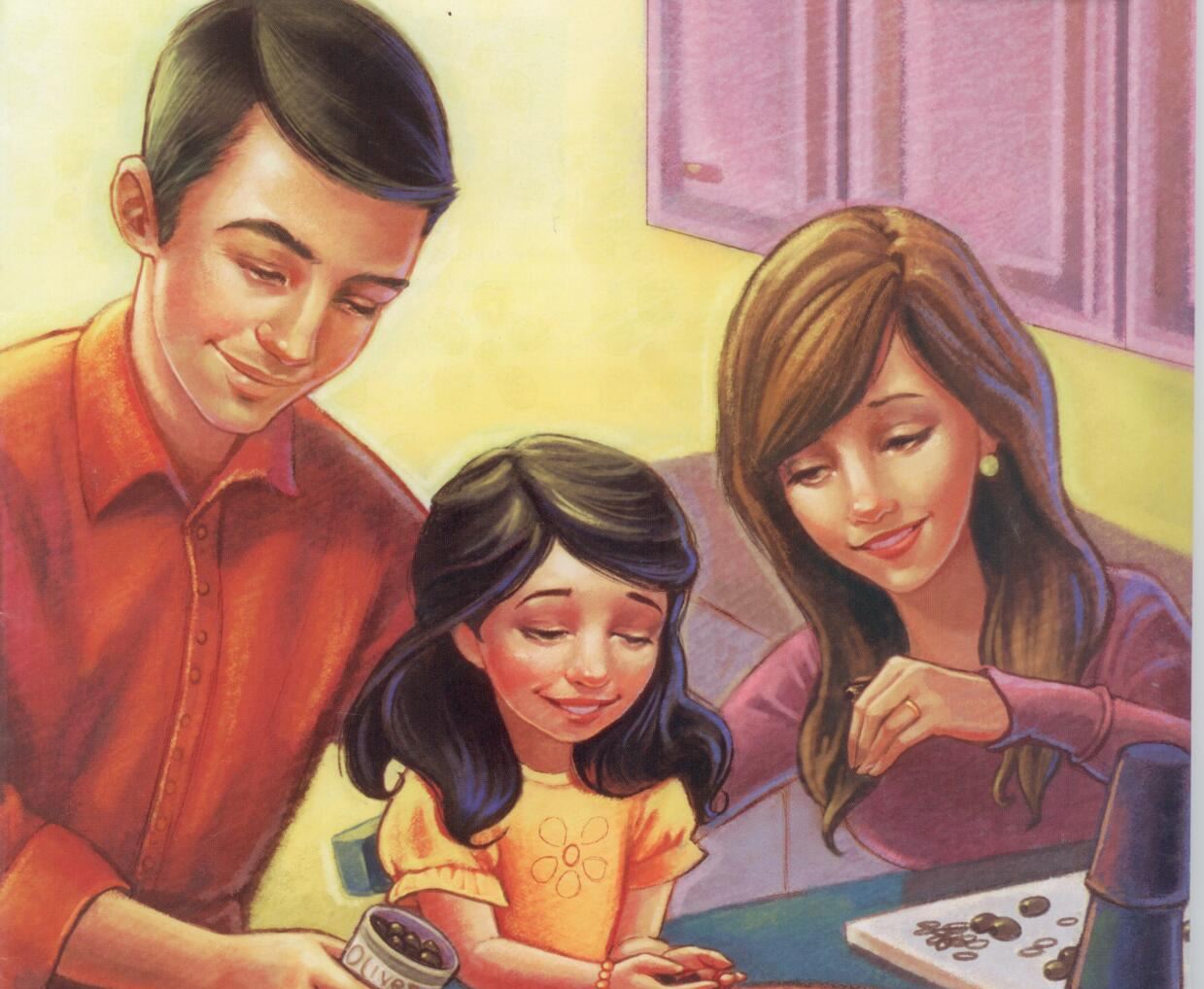 en ouderslief bedacht.Leid mij, help mijblijf dicht bij mij,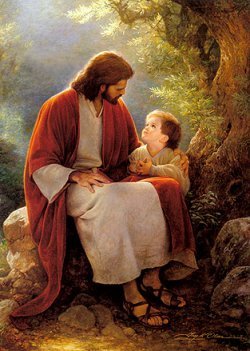 vraag ik hunsteeds weerleer mij al wat ik moet doen,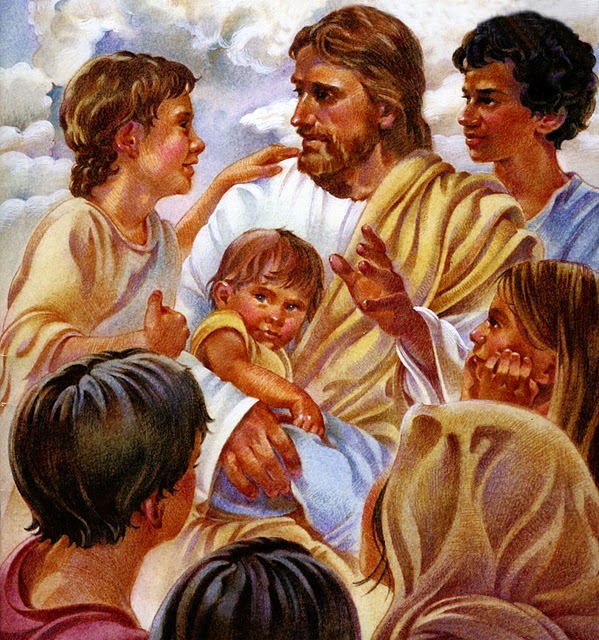 dat ik tot Hem wederkeer.Ik ben een kindvan God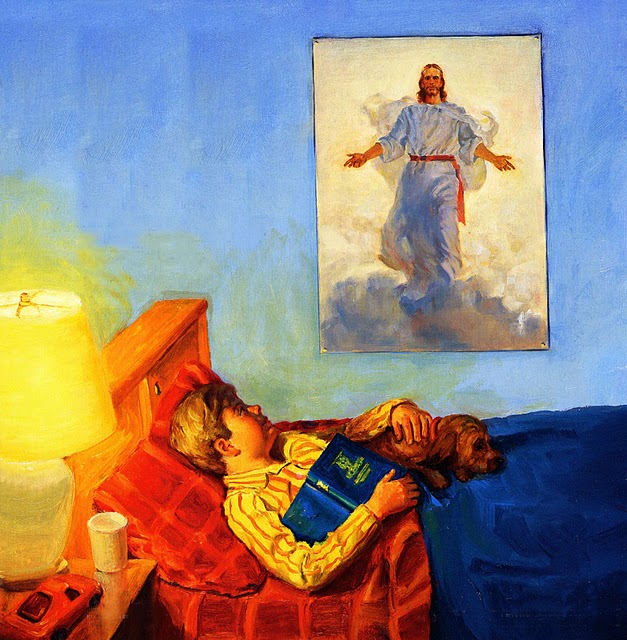 toch voel ik mijheel kleinbegrijpen wil ikheel zijn plan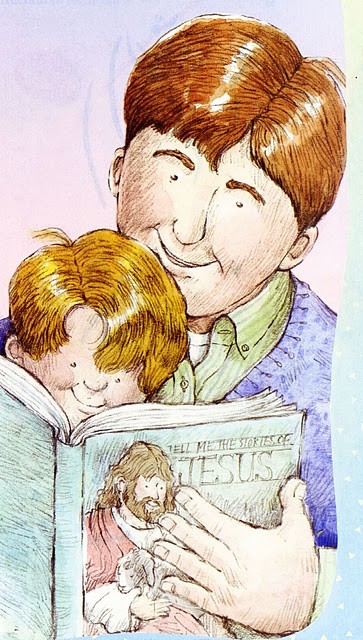 een voorbeeldaltijd zijn.Ik ben een kindvan God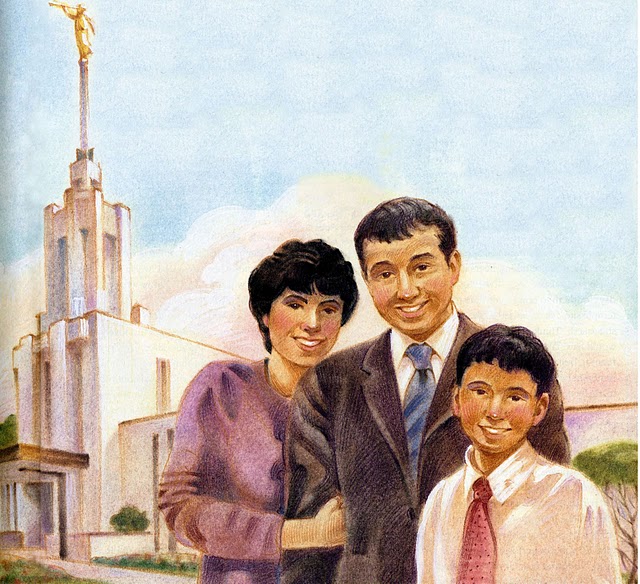 Hij geeft mijtoch zoveelals ik maar leer zijn wil te doen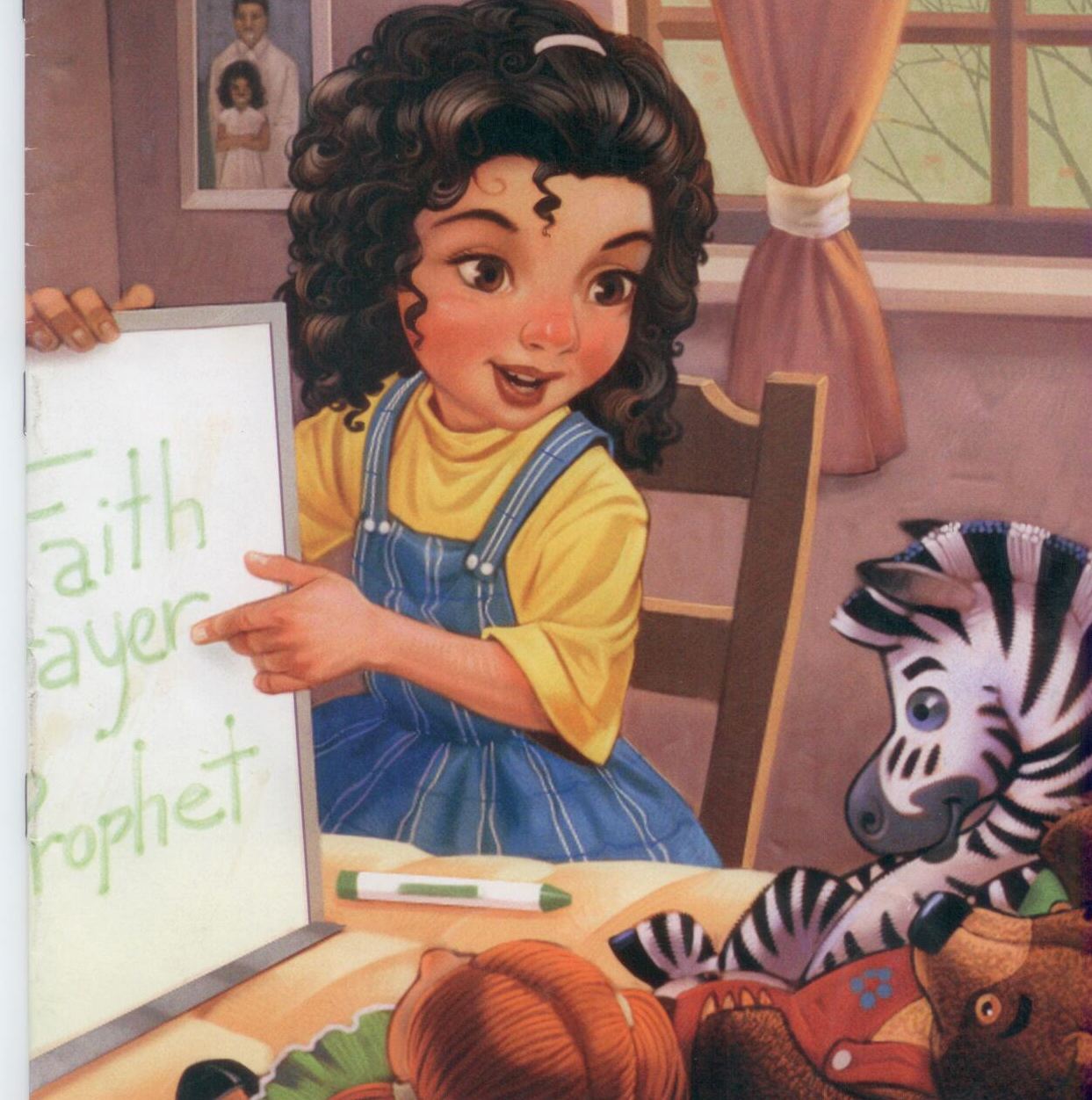 wordt zaligheidmijn deel.Ik ben een kindVan God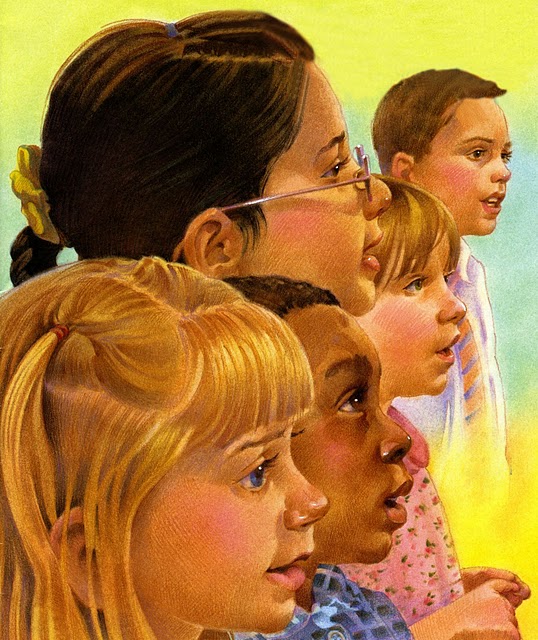 Hij is vaakheel dichtbijHij wil graag dat ik bij Hem kom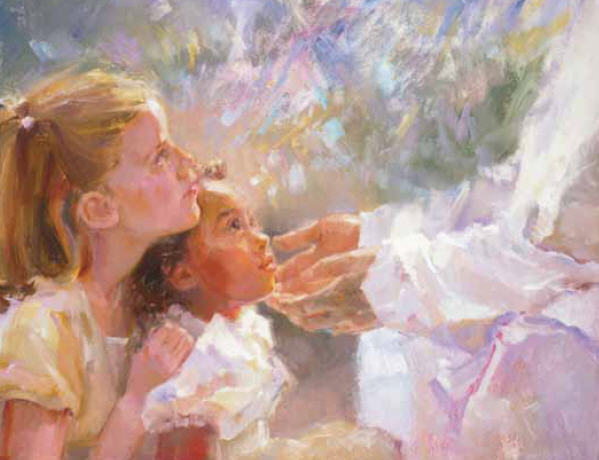 ja, eens verwachtHij mijDe volgende pagina’s zijn de descantIk ben een kindvan God,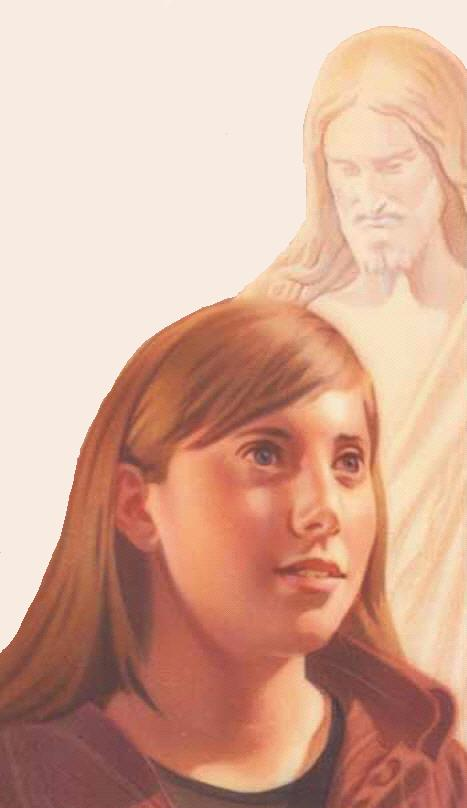 Hij geeft mijtoch zo veelals ik leer zijnwil te doen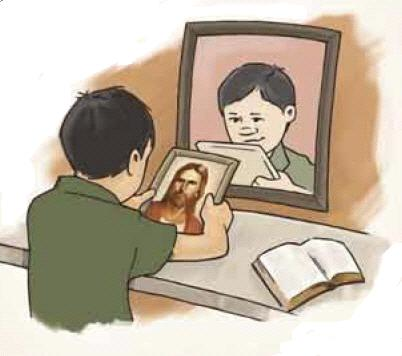 wordt zaligheidmijn deel O, leid, help,blijf dichtbij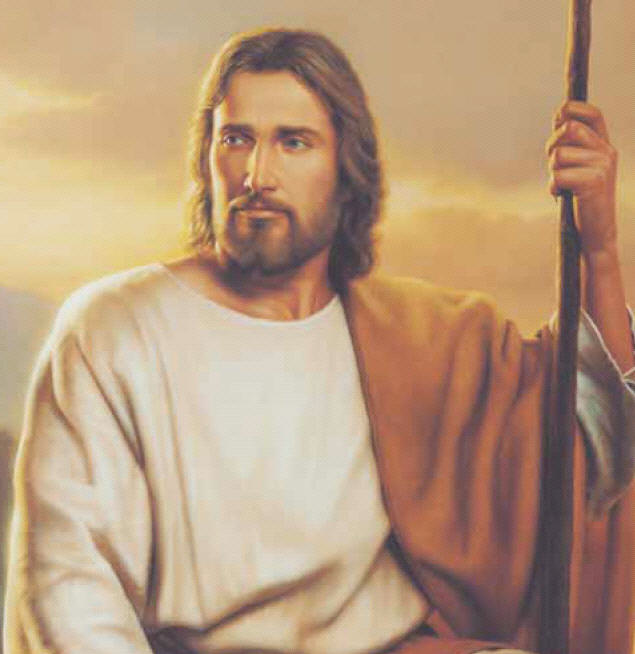 vraag ik hunsteeds weerleer mij watik moet doen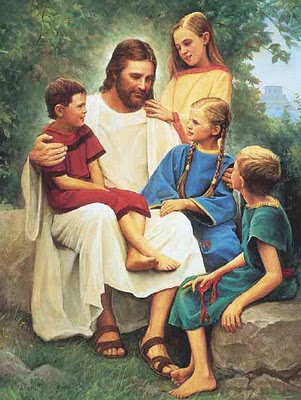 dat ik tot Hem wederkeer.